MOD	RCC/68A12/1RESOLUTION 174 (REV.)ITU's role with regard to international public policy issues 
relating to the risk of illicit use of information and 
communication technologiesThe Plenipotentiary Conference of the International Telecommunication Union (),awarea)	that technological innovation driven by information and communication technologies (ICTs) has significantly modified the ways in which people access telecommunications;b)	that the illicit use of ICTs could have a detrimental impact on a Member State's infrastructure, national security and economic development;c)	that the definition of "telecommunication", as stated in the ITU Constitution, reads as follows: "Any transmission, emission or reception of signs, signals, writing, images and sounds or intelligence of any nature by wire, radio, optical or other electromagnetic systems",reaffirminga)	Resolutions 55/63 and 56/121 of the United Nations General Assembly (UNGA), which established the legal framework on countering the criminal misuse of information technologies;b)	UNGA Resolution 57/239, on the creation of a global culture of cybersecurity;c)	UNGA Resolution 58/199, on the creation of a global culture of cybersecurity and the protection of essential information infrastructures;d)	UNGA Resolution 41/65, on principles relating to remote sensing of the Earth from outer space;e)	UNGA Resolution 68/167, on the right to privacy in the digital age;f)	UNGA Resolution 68/243, on developments in the field of information and telecommunications in the context of international security,consideringa)	that, in the Geneva Declaration of Principles, the World Summit on the Information Society (WSIS) (Geneva, 2003) supported the activities of the United Nations to prevent the potential use of ICTs for purposes that are inconsistent with the objectives of maintaining international stability and security, and may adversely affect the integrity of the infrastructure within States, to the detriment of their security, and that it is necessary to prevent the use of information resources and technologies for criminal and terrorist purposes, while respecting human rights (§ 36, Geneva Declaration of Principles);b)	that Action Line C5 (Building confidence and security in the use of ICTs) of the Geneva Plan of Action stipulates the following: "Governments, in cooperation with the private sector, should prevent, detect and respond to cybercrime and misuse of ICTs by: developing guidelines that take into account ongoing efforts in these areas; considering legislation that allows for effective investigation and prosecution of such misuse; promoting effective mutual assistance efforts; strengthening institutional support at the international level for preventing, detecting and recovering from such incidents; and encouraging education and raising awareness",considering furtherthat WSIS (Tunis, 2005) identified ITU as moderator for the implementation of Action Line C5 (Building confidence and security in the use of ICTs),recallinga)	Resolution 130 (Rev. Busan, 2014) of this conference, on strengthening the role of ITU in building confidence and security in the use of ICTs;b)	Resolution 102 (Rev. Busan, 2014) of this conference, on ITU's role with regard to international public policy issues pertaining to the Internet and the management of Internet resources, including domain names and addresses;c)	Resolution 71 (Rev. Busan, 2014) of this conference, in particular strategic goal 3: "Sustainability – Manage challenges resulting from telecommunications/ICT development", which establishes Union focus on enhancing the sustainable and safe use of telecommunications/ICTs, in close collaboration with other organizations and entities;d)	Resolutions 1282 and 1305 of the ITU Council, the latter of which listed issues pertaining to the use and misuse of the Internet among the main tasks of the role of the Dedicated Group on identifying international Internet-related public policy issues;e)	Resolutions 50 and 52 (Rev. Dubai, 2012) of the World Telecommunication Standardization Assembly, on cybersecurity and countering and combating spam;f)	that the World Telecommunication Development Conference adopted Resolution 45 (Rev. Dubai, 2014), on mechanisms for enhancing cooperation on cybersecurity, including countering and combating spam, and ITU Telecommunication Development Sector Study Group 2 Question 3/2, on securing information and communication networks: best practices for developing a culture of cybersecurity, recognizinga)	that global cooperation and collaboration between Member States, international organizations and all other stakeholders is necessary in order to address and prevent the illicit use of ICTs;b)	the moderating and facilitating role assigned to the Union under Action Line C5 as referred to above;c)	that sharing information at global level on relevant security measures and practices is of particular value to developing countries1 in mitigating the effects of illicit use of ICTs,notinga)	the importance of ICTs, including telecommunications, for the social and economic development of countries, especially developing countries, through the creation of new public services that facilitate public access to information and enhanced transparency within public administrations and can be helpful for the monitoring and observation of climate change, the management of natural resources and reduction of the risk of natural disasters;b)	the vulnerability of critical national infrastructures, their increasing dependence on ICTs and the threats resulting from the illicit use of ICTs,resolves to instruct the Secretary-Generalto take the necessary measures in order to:i)	raise the awareness of Member States regarding the adverse impact that may result from the illicit use of information and communication resources;ii)	maintain the role of ITU to cooperate within its mandate with other United Nations bodies in combating the illicit use of ICTs;iii)	inform the Secretary-General of the United Nations about the activities undertaken by ITU in implementing this resolution and relevant ITU recommendations in this regard;iv)	continue to raise awareness, within the mandate of ITU, of the need to mitigate the risks and related threats posed by illicit use of ICTs, and continue to promote cooperation among appropriate international and regional organizations,requests the Secretary-General in his capacity as facilitator for Action Line C5 on building confidence and security in the use of ICTs, to organize international and regional meetings and dialogue of Member States and relevant ICT stakeholders, including geospatial and information service providers, for discussing alternative approaches to solutions and opportunities for regional and global cooperation to address and prevent the illicit application of ICTs, while taking into consideration the overall interests of the ICT industry, invites the Councilwhen carrying out its activities, to take into account relevant ITU activities/initiatives related to combating threats caused by the illicit use of telecommunications/ICTs, as appropriate,invites Member States and relevant ICT stakeholdersto pursue their dialogue at the regional and national levels in order to find mutually acceptable solutionsinvites the Secretary-Generalto collect and disseminate best practices in terms of actions taken by Member States to prevent the illicit use of ICTs and to provide assistance to interested Member States, as appropriate,instructs the Secretary-General to report to the Council and to the next plenipotentiary conference on the progress made in the implementation of this resolution,invites Member Statesto provide the necessary support for the implementation of this resolution.______________Plenipotentiary Conference (PP-22)
Bucharest, 26 September – 14 October 2022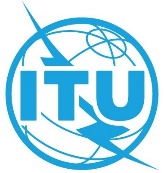 PLENARY MEETINGAddendum 12 to
Document 68-E18 August 2022Original: RussianITU Member States, members of the Regional Commonwealth in the field of Communications (RCC)ITU Member States, members of the Regional Commonwealth in the field of Communications (RCC)PROPOSALS FOR THE REVISION OF RESOLUTION 174 (REV. Busan, 2014)PROPOSALS FOR THE REVISION OF RESOLUTION 174 (REV. Busan, 2014)ITU's role with regard to international public policy issues 
relating to the risk of illicit use of information and 
communication technologiesITU's role with regard to international public policy issues 
relating to the risk of illicit use of information and 
communication technologiesSummaryResolution 56/121 of the United Nations General Assembly, on combating the criminal misuse of information technologies (ICTs), highlights the importance of international cooperation in combating the criminal misuse of ICTs.In this regard, it is proposed to reflect in the resolution that, in addition to building dialogue between ITU Member States and interested organizations, it is also necessary to take concerted action and promote effective practices aimed at combating the illicit use of ICTs. To this end, it is particularly important to inform Member States not only about measures that could be adopted but also about the best technological solutions that could help to combat the illicit use of ICTs.RCC proposes to revise Resolution 174 (Rev. Busan, 2014) in line with these proposed changes.Action requiredThe Plenipotentiary Conference is invited to consider this proposal and make the necessary amendments to Resolution 174 (Rev. Busan, 2014) of the Plenipotentiary Conference, on ITU’s role with regard to international public policy issues relating to the risk of illicit use of information and communication technologies.____________References-